San José, 26 de febrero de 2021N° 1940-2021Al contestar refiérase a este # de oficioSeñoraLicda. Nacira Valverde BermúdezDirectora de PlanificaciónEstimada señora:Para su estimable conocimiento y fines consiguientes, le transcribo el acuerdo tomado por el Consejo Superior del Poder Judicial, en sesión N° 15-2021 celebrada el 23 de febrero de 2021, que literalmente dice:“ARTÍCULO XXXVIIDocumento N° 1121-2021.Mediante oficio Nº 133-PLA-ES-2021 del 29 de enero de 2021, el Ingeniero Dixon Li Morales, Jefe interino de Proceso de Ejecución de las Operaciones, remite el informe suscrito por la licenciada Ana Ericka Rodríguez Araya, Jefa del Subproceso de Estadística, relacionado con los secuestros extorsivos ocurridos en Costa Rica, atendidos por el Organismo de Investigación Judicial, durante el 2019 y el último quinquenio, que literalmente dice:“[…]SECUESTROS EXTORSIVOS OCURRIDOS EN COSTA RICA DURANTE EL 2019El secuestro extorsivo se puede definir como un delito que consiste en privar de la libertad de forma ilícita a una persona o grupo de personas, normalmente durante un tiempo determinado, con el objetivo de obtener un rescate o el cumplimiento de otras exigencias en perjuicio del o los secuestrados o de terceros.AntecedentesEl presente informe se constituye como un instrumento de información respecto a las retenciones de personas por la fuerza y en contra de su voluntad, con el fin de exigir dinero o el cumplimiento de determinadas condiciones a cambio de la liberación, ocurridas en el territorio nacional.La información base sobre los casos reportados fue proporcionada por la Oficina de Planes y Operaciones del Organismo cotejado con cada uno estos con las fiscalías que llevaban o llevan dichos asuntos.Respecto al informe del año anterior oficio 1270-PLA-ES-2019, relacionado con los secuestros extorsivos ocurridos en Costa Rica, atendidos por el Organismo de Investigación Judicial, durante el 2018 y el último quinquenio, se recibió el oficio FGR 423-2019, suscrito por la Máster Navas Aparicio, con observaciones al documento, las cuales se consideraron en lo pertinente en ese informe.Marco LegalDeclaración Universal de los Derechos Humanos:El secuestro es la violación a los artículos 1, 3, 5 y 9, los cuales se detallan a continuación:“Artículo 1: Todos los seres humanos nacen libres e iguales en dignidad y derechos y, dotados como están de razón y conciencia, deben comportarse fraternalmente los unos con los otros.”“Artículo 3: Todo individuo tiene derecho a la vida, a la libertad y a la seguridad de su persona.”“Artículo 5: Nadie será sometido a torturas ni a penas o tratos crueles, inhumanos o degradantes.”“Artículo 9: Nadie podrá ser arbitrariamente detenido, preso ni desterrado.”Código Penal:Con fines de referencia se transcribe los artículos 215 y 215 bis del Código Penal, a saber:“Artículo 215: Se impondrá prisión de diez a quince años a quien secuestre a una persona para obtener rescate con fines de lucro, políticos, político-sociales, religiosos o raciales.Si el sujeto pasivo es liberado voluntariamente dentro de los tres días posteriores a la comisión del hecho, sin que ocurra daño alguno y sin que los secuestradores hayan obtenido su propósito, la pena será de seis a diez años de prisión.La pena será de quince a veinte años de prisión:Si el autor logra su propósito.Si el hecho es cometido por dos o más personas.Si el secuestro dura más de tres días.Si el secuestrado es menor de edad, mujer embarazada, persona incapaz, enferma o anciana.Si la persona secuestrada sufre daño físico, moral, psíquico o económico, debido a la forma en que se realizó el secuestro o por lo medios empleados en su consumación.Si se ha empleado violencia contra terceros que han tratado de auxiliar a la persona secuestrada en el momento del hecho o con posterioridad, cuando traten de liberarla.Cuando la persona secuestrada sea un funcionario público, un diplomático o un cónsul acreditado en Costa Rica o de paso por el territorio nacional o cualquier persona internacionalmente protegida en la Ley N° 6077, Convención sobre la prevención y el castigo de delitos contra las personas internacionalmente protegidas, inclusive agentes diplomáticos, de 11 de agosto de 1977, y disposiciones del Derecho Internacional, y que para liberarla se exijan condiciones políticas o político-sociales.Cuando el secuestro se realice para exigir a los poderes públicos nacionales, de otro país o de una organización internacional, una medida o una concesión.La pena será de veinte a veinticinco años de prisión si se le infringen a la persona secuestrada lesiones graves o gravísimas y de treinta cinco a cincuenta años de prisión si muere.”“Artículo 215 bis: Secuestro de una persona menor a 12 años o persona con discapacidad en estado de indefensión. Será reprimido con prisión de diez a quince años, quien sustraiga el poder de sus padres, guardadores, curadores, tutores o personas encargadas a una persona menor de 12 años o a una persona que padezca una discapacidad que le impida su defensa.La pena será de veinte a veinticinco años de prisión si se le infligen a la persona secuestrada lesiones graves o gravísimas, y de treinta y cinco a cincuenta años de prisión si muere.”Hechos relevantes A partir de la información contenida en los cuadros estadísticos, en lo que respecta a los secuestros extorsivos ocurridos en Costa Rica, atendidos por el Organismo de Investigación Judicial, durante el 2019, se destacan los siguientes hechos relevantes:En 2019 se registra la segunda cantidad más alta de casos de secuestro extorsivo de la última década con 13, solo superado por el 2016 que reporta 16 casos.San José es la provincia que mayor cantidad de casos presenta en el último quinquenio, con seis casos en promedio, tendencia que se interrumpe solamente en el 2017 donde el primer lugar fue ocupado por Puntarenas con 4 casos.En el 2019 el 38,5% de los casos de secuestro extorsivo duraron menos de 24 horas (5), el 38,5% menos de 30 días (5)y el 7,7% duraron más de un mes (1), este último fue un caso que duró 1 mes y 6 días, siendo el de mayor duración reportada en el último quinquenio.En 2019 se registran 14 víctimas por secuestro extorsivo, de las cuales el 85,7% fueron hombres (12) y el 14,3% mujeres (2).En promedio en el último quinquenio el 85% de las victimas por secuestro extorsivo logran recuperar su libertad y el 15% no la recuperaron.En el 2019, de los trece casos reportados en seis se pagó la exigencia o rescate monetario y en siete no se pagó.El 2019 se registran 31 imputados en los 13 casos reportados, de los cuales el 38,7% fueron costarricenses (12 imputados), el 32,3% extranjeros (10 imputados) y el 29% (9 imputados) se desconoce.Cantidad de secuestros extorsivosEn el siguiente gráfico se muestra la cantidad de casos asociados a secuestro extorsivo en Costa Rica, de 2010 hasta el 2019.Gráfico 1Secuestros extorsivos en Costa Rica, cantidad de casos durante el período 2010-2019Elaborado por: Subproceso de Estadística, Dirección de Planificación.En 2019 se registra una tendencia creciente que se mantiene desde el 2018, reportando 13 casos asociados a secuestro extorsivo, siendo este resultado el segundo con mayor cantidad de casos de la década solo superado por el año 2016 con 16.Secuestros extorsivos por provinciaEn el último quinquenio San José es la provincia que mayor cantidad de casos en promedio presenta, a excepción del 2017 donde San José reportó un caso, siendo el primer lugar ocupado por Puntarenas con 4 casos.Cuadro 4.1Secuestros extorsivos: Cantidad de víctimas involucradas por provincia, 2015-2019Elaborado por: Subproceso de Estadística, Dirección de Planificación.La provincia de San José es la zona geográfica donde se registra la mayor cantidad de secuestros extorsivos con seis casos (46,2%), seguido de Puntarenas con tres casos (23,1%), Heredia con dos casos (15,4%), Guanacaste con un caso (7,7%) y Cartago con un caso (7,7%), como se muestra en el siguiente gráfico.Gráfico 2Secuestros extorsivos: Cantidad de víctimas involucradas por provincia en 2019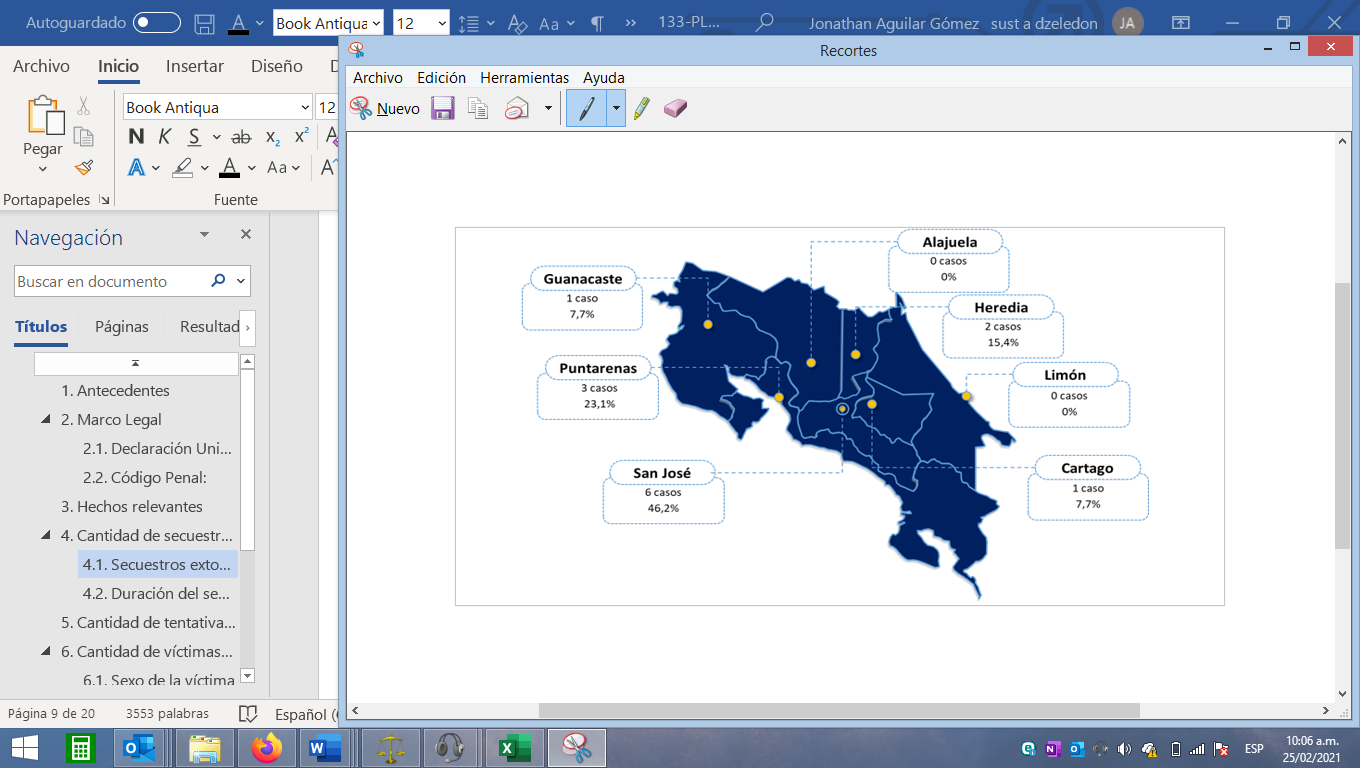 Elaborado por: Subproceso de Estadística, Dirección de Planificación.Duración del secuestro extorsivoRespecto a la duración del secuestro extorsivo, no se identifica una tendencia en el último quinquenio, pues esto depende mucho de los motivos del secuestro, sin embargo, analizando los resultados de 2015 a 2019, se puede resaltar lo siguiente:La mayor cantidad de secuestros extorsivos duran de uno a 30 días (38%), seguido de los casos con duración inferior a 24 horas (31%).En el 2019 se dio el secuestro extorsivo de mayor duración reportada en el quinquenio con un caso de 1 mes y 6 días.Ningún caso sobrepasa los doce meses de duración.El detalle por año se puede observar en el siguiente cuadro.Cuadro 4.2Secuestros extorsivos: Cantidad de casos por grupo de duración, 2015-2019Elaborado por: Subproceso de Estadística, Dirección de Planificación.Específicamente para el 2019, el 38,5% de los casos duraron menos de 24 horas, el 38,5% duraron menos de 30 días y el 7,7% duraron más de un mes, pero menos de 12 meses.Cantidad de tentativas de secuestro extorsivoEn el siguiente gráfico se muestra la cantidad de casos asociados a tentativas de secuestro extorsivo en Costa Rica, de 2010 hasta el 2019.Gráfico 3Tentativas de secuestros extorsivos en Costa Rica, durante el período 2010-2019Elaborado por: Subproceso de Estadística, Dirección de Planificación.Desde el 2010 el número de tentativas de secuestros extorsivos en Costa Rica ha mantenido un promedio de un caso al año, llegando en 2016 a registrar su punto más alto con 5 tentativas, tendencia que luego del 2017 se ajusta al promedio registrando como máximo un caso al año.Cantidad de víctimas involucradasLa cantidad de víctimas por secuestro extorsivo ha ido en aumento desde el 2015, reportando en estos últimos cinco años los datos más altos de la década, siendo el 2017 el año con más casos con 17, como se puede ver en el siguiente gráfico.Gráfico 4Secuestros extorsivos: cantidad de víctimas durante el período 2010-2019Elaborado por: Subproceso de Estadística, Dirección de Planificación.En 2019 se tuvieron 14 víctimas, una menos en relación a 2018. Es importante aclaran en este punto que el número de víctimas difiere de la cantidad de casos dado que en un evento se pudieron secuestrar dos o más víctimas. Por ejemplo, en el 2019, en Liberia, en la provincia de Guanacaste se dio un secuestro de dos hombres, registrando dos víctimas diferentes.6.1 Sexo de la víctimaEl sexo de la víctima en el último quinquenio está compuesto en promedio por un 87,9% por hombres, y en un 12,1% de mujeres, como se puede observar en el siguiente gráfico.Gráfico 5Secuestros extorsivos: Cantidad de víctimas por sexo, durante el período 2015-2019*En el 2016 se registraron 7 casos que no se contemplan en este cuadro dado que el OIJ no logró recuperar la información correspondiente.Elaborado por: Subproceso de Estadística, Dirección de Planificación.Para el 2019 de las 14 víctimas, el 85,7% fueron hombres (12) y el 14,3% mujeres (2). En el último quinquenio el 2018 fue el año en que reportó mayor cantidad de víctimas por secuestro extorsivo de mujeres con 3 casos, seguido del 2019 con 2 casos.6.2. Cantidad de víctimas que recuperaron su libertadDe las víctimas de secuestro extorsivo en el último quinquenio, en promedio el 85% de las victimas logran recuperar su libertad y el 15% no la recuperan, en el siguiente gráfico se detalla la cantidad de víctimas.Gráfico 6Secuestros extorsivos:Cantidad de víctimas que recuperaron la libertad, durante el período 2015-2019*En el 2016 se registraron 7 casos que no se contemplan en este cuadro dado que el OIJ no logró recuperar la información correspondiente.Elaborado por: Subproceso de Estadística, Dirección de Planificación.Con respecto a las víctimas que no recuperaron su libertad se destaca lo siguiente:En el 2017, la única víctima que no recuperó su libertad fue asesinada, luego del pago de rescate de cinco millones de colones.En el 2018, de las cinco víctimas que no lograron recuperar su libertad, a dos se les dio muerte luego del pago de rescate por 4 mil dólares, dos fueron asesinadas luego de pago por rescate de 14 millones de colones y una víctima al cierre del año 2018 aún se desconocía su paradero.En el 2019, a las dos víctimas que no recuperan la libertad se les dio muerte, y en los dos casos no se pagó el monto de rescate.6.3. Resultado de la pretensión de rescateLos secuestros extorsivos implican la obtención ilícita de alguna exigencia o rescate monetario en perjuicio de la parte imputada. Es importante aclarar que en los casos que se indica “no”, se debe a que no se pagó rescate, la víctima escapó o fue asesinada.Gráfico 7Secuestros extorsivos: Cantidad de casos en los que se pidió rescate, durante el período 2015-2019*En el 2016 se registraron 7 casos que no se contemplan en este cuadro dado que el OIJ no logró recuperar la información correspondiente.Elaborado por: Subproceso de Estadística, Dirección de Planificación.Así las cosas, se indica lo siguiente:En el 2015, solo en uno de los casos se pidió dinero, en los otros diez se desconoce.Durante el 2016, de los 16 casos, en dos se demandó una suma de dinero, en siete casos no, y en siete casos esta información es desconocida.Para el 2017, de los diez casos, se solicitó dinero en cinco, en cuatro no y en un caso esta información es desconocida.Para el 2018, de los once casos en ocho exigieron una cantidad de dinero específica y en tres no se pagó.En el 2019, de los trece casos en seis se pagó rescate y en siete no se pagó.Cantidad de imputadosGeneralmente la cantidad de imputados es mayor que la de las víctimas, esto debido a que en ocasiones se hacen asociaciones delictivas para cometer los delitos, las cuales en ocasiones pueden ser bastante grandes.Gráfico 8Secuestros extorsivos: Cantidad de imputados, durante el período 2015-2019*Los imputados anotados como desconocidos, es porque aún se encontraba en investigación, o porque no se determinó la cantidad de implicados, por lo que se cuenta uno por caso registrado.Elaborado por: Subproceso de Estadística, Dirección de Planificación.Analizando los datos del último quinquenio (sin tomar en cuenta la información desconocida) se obtiene que:El 2018 es el año que registra mayor cantidad de imputados por número de casos, con 53 imputados en 11 casos, seguido por el 2015, que registra 38 imputados en 11 casos y 2019 con 28 imputados en 13 casos.Los años 2016 y 2017, son los años que se reporta menor cantidad de imputados con 21 en 16 casos y 14 en 10 casos, respectivamente.Nacionalidad de los imputadosLas nacionalidades de los imputados en el último quinquenio están encabezadas por costarricenses, donde la mayor cantidad se registra en el 2018 con 45 imputados y la más baja se da en el 2014 y 2017 donde tuvieron 4 imputados costarricenses cada uno. Como se puede observar en el siguiente cuadro.Cuadro 7.1Secuestro extorsivo:Cantidad de imputados por nacionalidad, durante el período 2015-2019*Los imputados anotados como desconocidos, es porque aún se encontraba en investigación, o porque no se determinó la cantidad de implicados, por lo que se cuenta uno por caso registrado.Elaborado por: Subproceso de Estadística, Dirección de Planificación.En 2019, el 38,7% de los imputados fueron costarricenses (12 imputados), el 32,3% fueron extranjeros (10 imputados) y el 29% (9 imputados) se desconoce, tal y como se muestra en el siguiente gráfico.Gráfico 9Secuestro extorsivo:Cantidad de imputados por nacionalidad, durante el período 2015-2019*Los imputados anotados como desconocidos, es porque aún se encontraba en investigación, o porque no se determinó la cantidad de implicados, por lo que se cuenta uno por caso registrado.Elaborado por: Subproceso de Estadística, Dirección de Planificación.Edad de los imputadosPara describir la distribución de los imputados por grupo etario, el Subproceso de Estadística realiza la segmentación por grupos de 5 años, como se muestra en el siguiente cuadro.Cuadro 7.2Secuestro extorsivo: Grupo etario de los imputados, durante el período 2016-2019*Anterior a 2016 no se contaba con esta información en los cuadros oficiales.Elaborado por: Subproceso de Estadística, Dirección de Planificación.En 2019, los grupos “De 20 a 24”, “De 25 a 29 años” y “De 40 a 44 años” son los que presentan mayor cantidad de imputados con 4, 5 y 4 cada uno respectivamente. El 55% de los imputados forman parte de los grupos de entre 20 y 44 años de edad, y el 32% lo conforman el grupo desconocido. Los demás grupos tienen representación inferior al 10%.Fiscalía que atendió el casoPara el 2019, el 15,4% de los casos fueron atendidos por la Fiscalía del Segundo Circuito Judicial de San José (2 casos), con el mismo porcentaje la Fiscalía de Perez Zeledón (2 casos); y con el 7,7% cada una (1 caso), la Fiscalía Adjunta contra el Narcotráfico y Delitos Conexos, la Fiscalía Adjunta de Cartago, la Fiscalía Adjunta de Pavas, la Fiscalía Adjunta del I Circuito Judicial de Guanacaste (Liberia), la Fiscalía de Cóbano, la Fiscalía de Corredores, la Fiscalía de Golfito, la Fiscalía de Heredia y la Fiscalía del Primer Circuito Judicial de San José, como se muestra en el siguiente gráfico.Gráfico 10Secuestro extorsivo: Cantidad de casos atendidos por las fiscalías 2019Elaborado por: Subproceso de Estadística, Dirección de Planificación.Documentación anexa.(…).”-0-Se acordó: 1) Tener por rendido el informe N°133-PLA-ES-2021 de la Dirección de Planificación, relacionado con los secuestros extorsivos ocurridos en Costa Rica, atendidos por el Organismo de Investigación Judicial, durante el 2019 y el último quinquenio. 2) Tomar nota de los principales resultados obtenidos del estudio, entre ellos que, en el 2019 se registra la segunda cantidad más alta de casos de secuestro extorsivo de la última década con 13, solo superado por el 2016 que reporta 16 casos. Asimismo, que San José es la provincia que mayor cantidad de casos presenta en el último quinquenio, con seis casos en promedio, tendencia que se interrumpe solamente en el 2017 donde el primer lugar fue ocupado por Puntarenas con 4 casos. 3) Hacer este informe de conocimiento de la Dirección General del Organismo de Investigación Judicial, Dirección de Planificación y el Departamento de Prensa. Se declara acuerdo firme.”Atentamente, Licda. Vanessa Fernández SalasProsecretaria General interinoSecretaría General de la CorteCc: Dirección General del Organismo de Investigación Judicial.Departamento de Prensa y ComunicacionesDiligencias / Refs: (1121-2021)salvarezatProvinciaAñoAñoAñoAñoAñoProvincia20152016201720182019Total1116101113San José610176Alajuela30020Cartago01201Heredia13112Guanacaste00001Puntarenas01403Limón01210Información ignorada10000DuraciónAñoAñoAñoAñoAñoDuración20152016201720182019Total1116101113Entre 0 y 24 horas25255Entre 1 y 30 días81545Entre 1 y 12 meses10011Desconocido010312PaísAñoAñoAñoAñoAñoPaís20152016201720182019Total4032216231Costa Rica261744512Colombia00050Nicaragua930110China00710Francia00010Rep. Dominicana30000Suiza01000Honduras00100México00200Desconocido211799Grupo Etario AñoAñoAñoAñoGrupo Etario 2016201720182019Total32216231Menos de 5 años0000De 5 a 9 años0000De 10 a 14 años0000De 15 a 19 años1022De 20 a 24 años20174De 25 a 29 años30136De 30 a 34 años3073De 35 a 39 años1083De 40 a 44 años0021De 45 a 49 años3131De 50 a 54 años1000De 55 a 59 años0011De 60 a 64 años1010De 65 y más años2010Desconocido1520710DocumentoAnexoCuadros oficiales Secuestros Extorsivos 2019(DATOS 001)